Regional Shellfish Seed Biosecurity Program 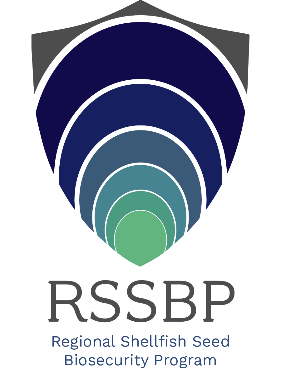 HATCHERY COMPLIANCE APPLICATIONCONTACT INFORMATIONCompany/hatchery name:						Owner/contact person: Physical address:		Phone number: 	         Email:PHYSICAL LOCATION & SOURCE WATER (list specific body of water)Hatchery:Nursery (if applicable):GENERAL INFORMATION		      Number of years in operation: Has this facility applied/participated previously?  ______YES ______NO (first-time application)Describe pre- and post-treatment of water for the following systems:BroodstockAlgaeLarvaePost-Set CultureDescribe your systems for handling (a) local broodstock, (b) non-local broodstock, and (c) non-native broodstock used at your facility?  Does your State require a hatchery facility permit?  ____YES     _____NOIf yes, is your facility permitted?	                           	   ____YES     _____NO     _____N/ASPECIES PRODUCED AND COMPLIANCE LEVEL REQUESTEDPlease use the table to list all species that are produced in your facility whether you are interested in covering them under this program or not.  For each species listed, fill in the lifestage(s)/size(s) marketed and note the level of certification desired for each.  The level of certification will be either none, 1 or 2.  Level 1 and 2 details are described below. Level 1 - For regional transfers between areas of like pathogen status. Hatcheries demonstrate activeemployment of BMPs to reduce risks of disease acquisition and transfer. Health records demonstrate continued compliance with POC acceptance levels (Table 2 in Regional Shellfish Seed Biosecurity Program- Hatchery Compliance Document) for transfers to areas of like pathogen status.Level 2 – For East Coast-wide transfers. In addition to meeting Level 1 requirements, level 2 hatchery health records demonstrate absence of POCs over past three years and best management practices demonstrating exceptional control that eliminates potential disease acquisition within the hatchery.E.  BRIEF DESCRIPTION OF COMPLIANCE WITH Program Best Management PracticesAdult animals, i.e., broodstock, should be segregated from algal, larval, and post-set culture systems with in the hatchery and nursery areas.   Algal, Larval and post set systems should be adequately separated from areas with use of unfiltered water and animals previously exposed to unfiltered water, to avoid splashing and cross contamination.Water filtration for early life stage cultivation should employ a series of filters to get to 1µm filtration, or another means to minimize the risk of disease introductions from source water must be demonstrated (e.g., pasteurization, well water, etc.). Cleaning of water filters should be conducted in an area separate from areas where animals are held and cultivated to avoid cross contamination.Records and/or labels should be kept to indicate maintenance of systems to eliminate POCs from source water (e.g., filter change regimes, relative “age” of all active filters).Demonstrated workflow and operational plans should prevent the introduction of raw water and contaminants from entering areas where cultivated life stages are in filtered water. Equipment should be assigned to specific operational areas (e.g., containers used to transport adult animals, should be used only for such tasks) or effectively sanitized between uses when shared.Health examinations should be conducted on seed experiencing unexplained, atypical mortality and records kept. This maintains the Program’s ability to stay alert to possible emerging pathogens as well as POCs. The Shellfish Health Advisory Panel must be notified of any disease issues that come up during Program participation.  Broodstock records must be maintained and document source location (source water), genetic background, and collection date.Spawning records must be maintained that document broodstock used, spawn code/name, and date spawned in order to accommodate any trace back from health evaluation results.If applicable, quarantine practices must be demonstrated and documented for all non-local endemic species of broodstock.All state permitting requirements, such as hatchery facility permits must be followed.  Non-compliance with State requirements will result in removal of the hatchery from the RSSBP.F.  Permissions Name of Pathologist(s) / Business (s) used for health evaluations I hereby give my permission for the RSSBP administrators to access all shellfish health history records for my facility.Hatchery Contact Name (Print)   	Signature			DateCommon NameGenus, SpeciesBroodstock Source (Genetic stock, entity obtained from, State)Life stage(s)/sizes produced(a range is acceptable)Level requested (None, 1 or 2):by species and size/life stage 